Repositorios digitales institucionalesDiseño, implementación y optimización de un recursoEstratégico para las Universidades – 2012/2013Módulo 3: Aspectos técnicos y tecnológicos del repositorioBloque 3.1: Generación y tratamiento de objetos digitalesEjercitaciónRuiz, María del Rosario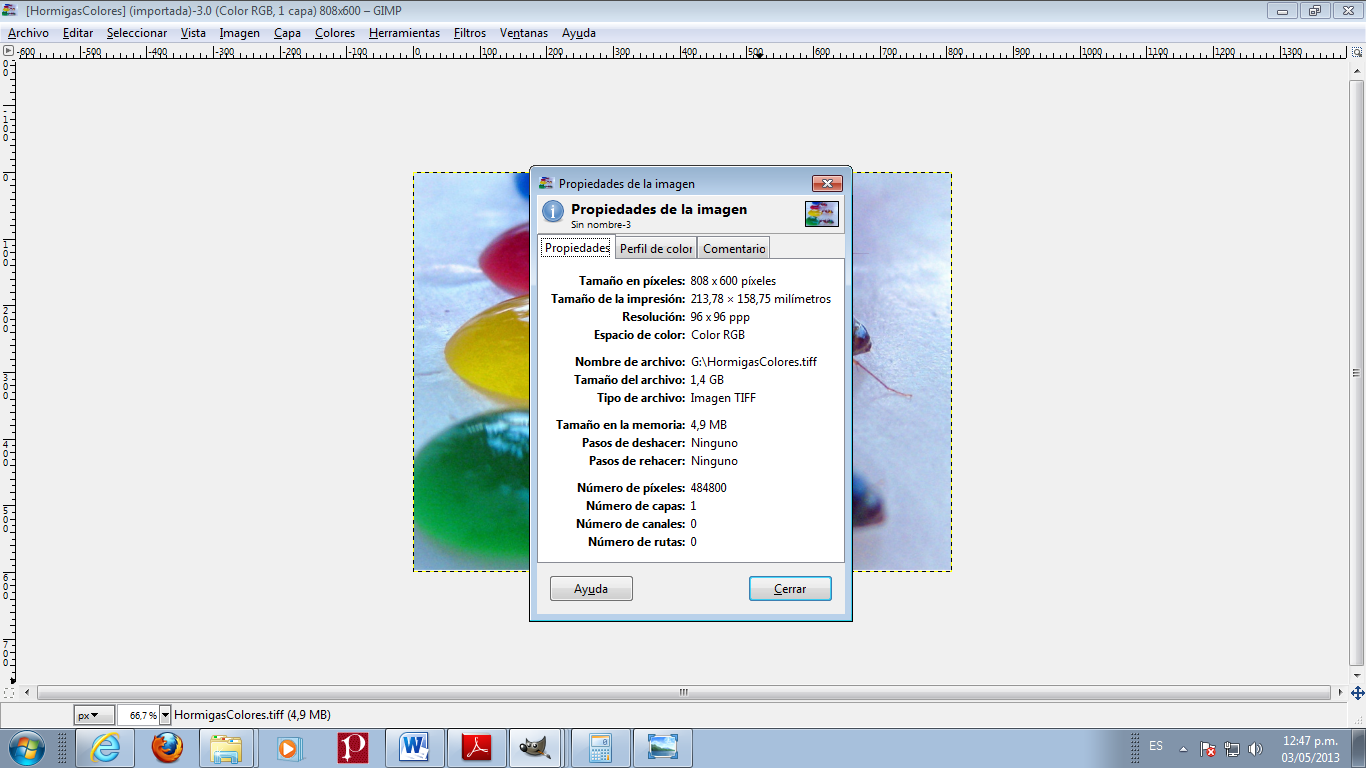 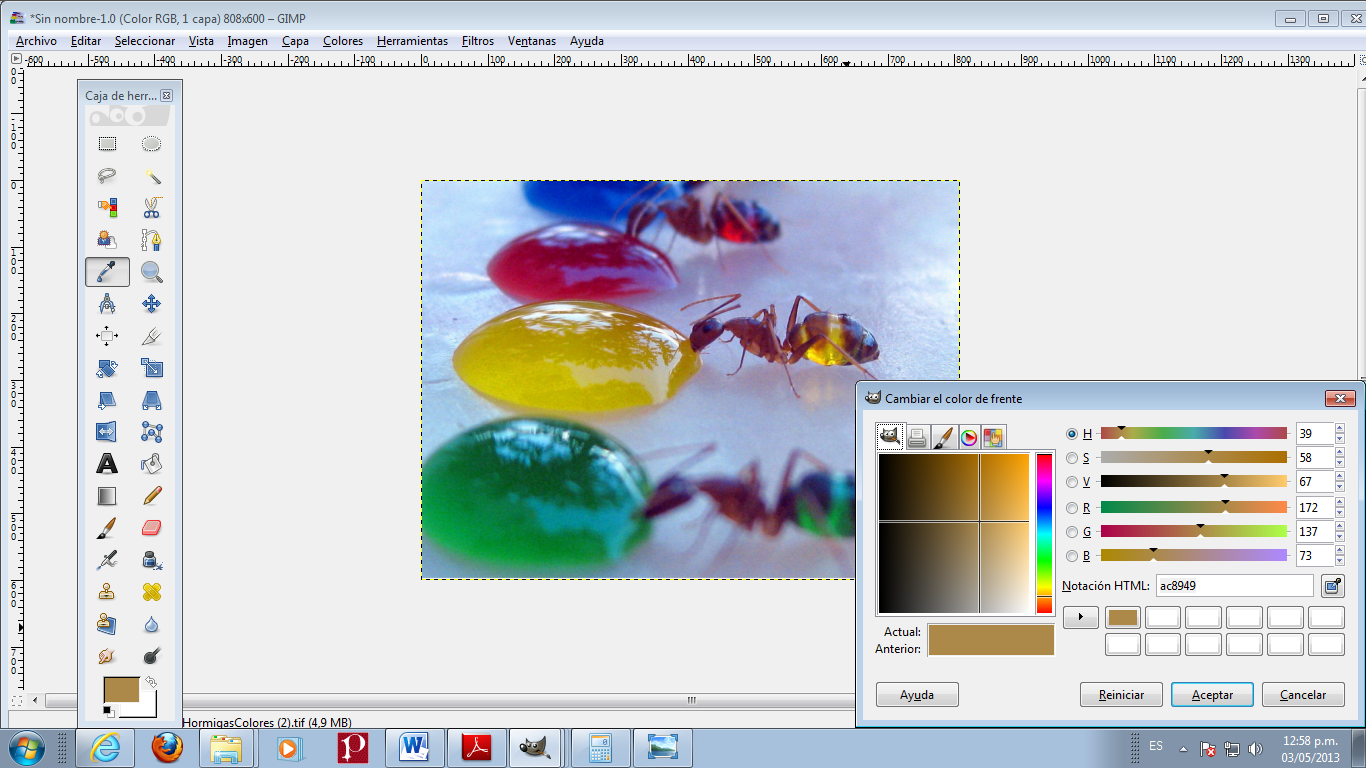 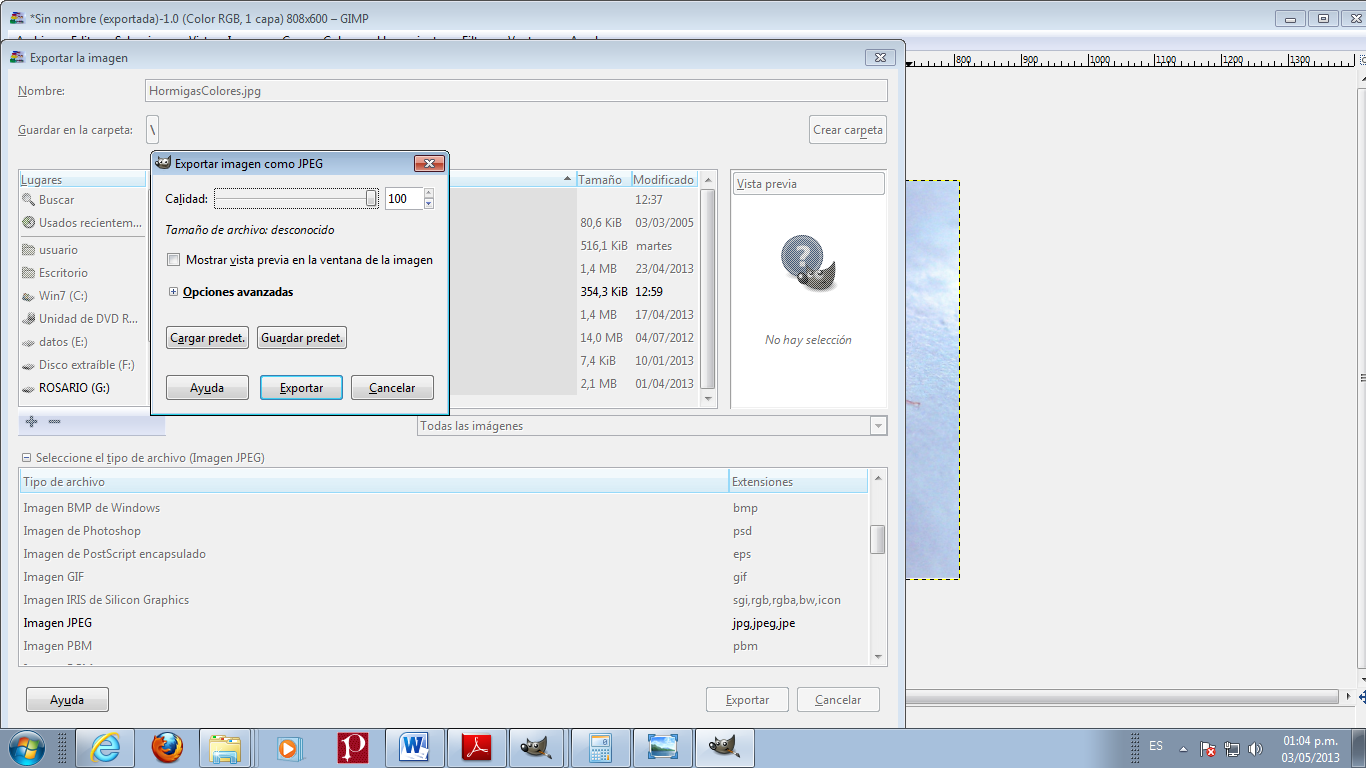 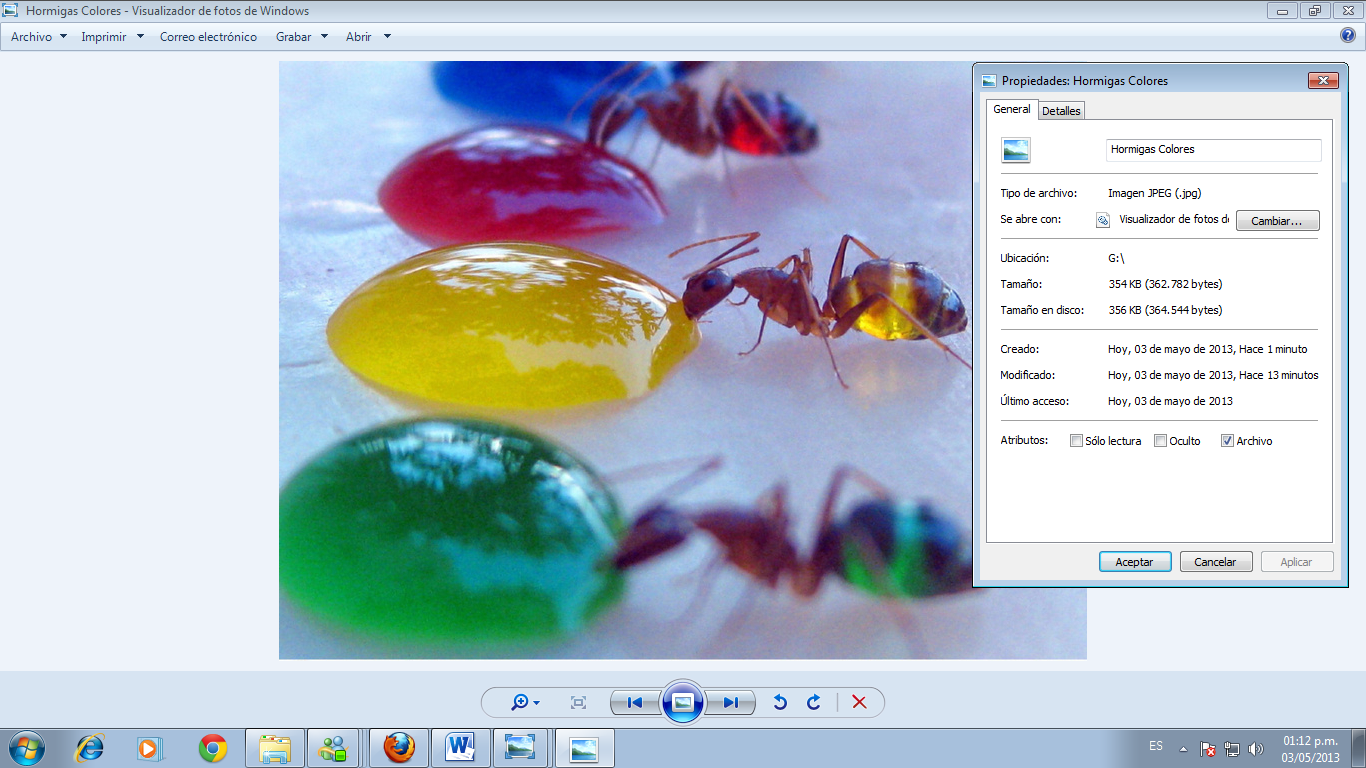 PARAMETROS A IDENTIFICAR1. Escala de color:Color real2. Sistema de color:                                    Color RGB3. Resolución espacial:ancho y alto en píxeles     808x6004. Cantidad de píxeles totales de la imagen:         484800 pixeles5. Cuál es el código del color que contiene el píxel en la posición (200;200)RGB = (172,137,73) - código HTML = ac89496. Tamaño de fichero sin comprimir (tiff):             1.454.776 bytes7. Tamaño de fichero comprimido (jpg):  362.782 bytes8. Razón de compresión :1.454.776 bytes / 362.782 bytes = El archivo comprimido es 4,1 veces más pequeño.